                           Муниципальная олимпиада по математике4-х классов образовательных организаций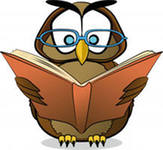 Ангарского городского округа (2016/2017 учебный год)В одном далеком-далеком лесу находится школа «Мудрой Совы», в которой обучаются сказочные герои. Они  решают  любые математические  задачи. Сегодня Мудрая Сова предлагает вам несколько заданий на смекалку, чтобы их решить следуй её советам: 1.«Задачи решай, объясняй, доказывай!» 2.«Торопись да не ошибитесь!»Кто думает – тот всегда додумается! Желаем тебе успехов! Фамилия Имя участника______________________________Школа_______________________________________________ФИО учителя________________________________________Задание № 1 (4 балла)У Маши в классе 24 человека. Девочек в классе ровно половина. Ровно треть класса поехали на экскурсию. Известно, что мальчиков поехало 5 человек. Сколько девочек не поехало на экскурсию? _________________________________________________________________________________________________________________________________________________________________________________________________________________________________________________________________________________________________________________________________________________________________________________________________________________________________________ Задание № 2 (5 баллов)В комнате на полу лежит ковёр длиной 2 м 60 см и шириной 1 м 60 см так, что его края находятся на одинаковом расстоянии от стен, равном 1 м 20 см. Чему равна площадь комнаты? ______________________________________________________________________________________________________________________________________________________________________________________________________________________________________________________________________________________________________________________________________________________________________________________________________________________________________________________________________________________________________________________________Задание № 3 (5 баллов)Мышь, мышонок и сыр в мышеловке весят вместе 180г. Мышь весит на 100г больше, чем мышонок и сыр, вместе взятые. Сыр весит в три раза меньше, чем мышонок. Сколько весит каждый из них? Ответ подтверди вычислениями.______________________________________________________________________________________________________________________________________________________________________________________________________________________________________________________________________________________________________________________________________________________________________________________________________________________________________________________________________________________________________________________________________________________________________________Задание № 4 (6 баллов)Нужно переложить одну спичку так, чтобы равенство стало верным:   Ответ  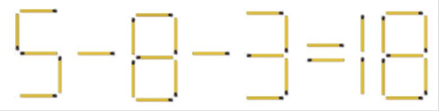 Задание № 5 (7 баллов)Три соседки готовили обед на общей плите. Первая принесла 5 поленьев дров, вторая 4 полена, а у третьей дров не было – она угостила своих соседок, дав им 12 яблок. Как соседки должны разделить яблоки по справедливости?__________________________________________________________________________________________________________________________________________________________________________________________________________________________________________________________________________________________________________________________________________________________________________________________________________________________________________________________________________________________________________________________________________________________________________________________________________________________________________________________________________________________________________________________________________________________________________________________________________________________________________________________________________________Задание № 6 (8 баллов)	Составь выражение и реши его. Произведение суммы чисел 626 и 624 на их разность  увеличить на частное от деления разности чисел 7174 и 4798 на наибольшее двузначное число._________________________________________________________________________________________________________________________________________________________________________________________________________________________________________________________________________________________________________________________________________________________________________________________________________________________________________________________________________________________________________________Задание № 7 (10 баллов)Какой объём древесины использован для приготовления спичек, которые разложили 100 упаковок по 10 коробок в каждой, если коробка содержит по 38 спичек, имеющих длину 5 см, ширину 2 мм и высоту 2 мм? Треть использованной древесины составляют отходы. ___________________________________________________________________________________________________________________________________________________________________________________________________________________________________________________________________________________________________________________________________________________________________________________________________________________________________________________________________________________________________________________________________________________________________________________________________________________Задание № 8 (5 баллов)Как разрезать квадрат на семь треугольников, среди которых есть шесть одинаковых?Математику нельзя изучить,наблюдая, как это делает сосед.Молодец! Умную голову почитают смолоду! 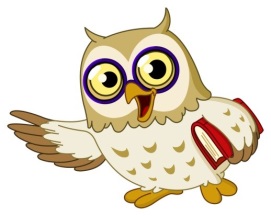 12345678Итог